Publicado en Madrid el 18/11/2022 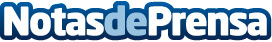 Ver bien, factor clave para mejorar la conducción en España, según ZEISSEn el año 2021 hubo 1004 fallecidos y 3728 heridos graves en accidentes de tráfico. La mala visión está asociada a la siniestralidad en la carretera. Una revisión anual de la vista es fundamental, entre otras muchas razones, para conducir con seguridad. Además, la tecnología en las gafas puede ayudar a aumentar la seguridad en situaciones visuales que generan estrés al volante, y, por lo tanto, puede ayudar a aminorar estas cifrasDatos de contacto:Javier Bravo606411053Nota de prensa publicada en: https://www.notasdeprensa.es/ver-bien-factor-clave-para-mejorar-la Categorias: Nacional Medicina Automovilismo Sociedad Ciberseguridad Industria Automotriz Bienestar http://www.notasdeprensa.es